Межрегиональная олимпиада школьников «Будущие исследователи – будущее науки»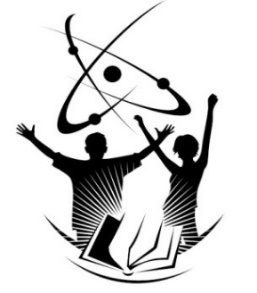 Биология. Отборочный тур  2021-2022. Продолжительность -45 минут
                                  ФИО (полностью)_____________________________________________________
                                  школа ________________________     класс ________ Шифр _________________-------------------------------------------------------------------------------------------------------------------- 
ШИФР _______________________________		 10-11 класс.  Вариант  1 В заданиях 1-25 выберите один наиболее полный правильный ответ и обведите его номер
1. Проявлением такого свойства живых систем как энергозависимость НЕ является      1)    гликолиз                  2) гидролиз                3) дыхание               4) брожение2. Основоположником гелиобиологии является российский ученый      1) В.И. Вернадский     2) А.И. Опарин    3) К.Э. Циолковский     4) А.Л. Чижевский3. Установите соответствие: 1) 1АГД-2Б-3В-4ЕЖ     2) 1Д-2Б-3ВЖ-4АГЕ     3) 1Д-2БГЖ-3В-4АЕ   4) 1Б-2ГЕ-3АВ-4 ДЖ4. В лизосомах клеток человека может подвергаться гидролизу       1) глицин              2) глицерин           3) гликоген                  4) глюкоза5. Тухлое яйцо пахнет сероводородом, поскольку в составе его белков много      1) аланина               2) валина                 3) лейцина       3) цистеина6. Рибоза  НЕ   входит в составуридинового   нуклеозида          2)  АТФ                  3) НАДФ              4)  тиминового нуклеозида7. Если в молекуле ДНК эукариотической клетки на долю нуклеотидов с аденином приходится 18%, то процентное содержание нуклеотидов с пиримидиновыми азотистыми основаниями в этой молекуле равно         1) 18%                      2) 32%                     3) 36%                    4) 50%       8. Для клеток слюнной железы организма человека характерна экспрессия (активная работа) генов, кодирующих      1) гемоглобин            2) кератин              3) протромбин           4) лизоцим9. Наибольшее число крист содержат митохондрии 1) гепатоцитов                  2) миоцитов              3) хондроцитов           4) остеоцитов10. В аппарате Гольджи происходит        1) фолдинг                    2)  сплайсинг                3) процессинг    4) стэкинг11. Акцептором протонов водорода в световую фазу фотосинтеза является         1) вода             2) НАДФ                3) АТФ            4) хлорофилл12. В ходе анализирующего скрещивания дигетерозиготы, если известно, что оба гена аутосомные, полностью сцеплены между собой и не взаимодействуют,  ожидается расщепление по фенотипу           1) 1:1                      2) 1:1:1:1             3) 1:3                        4) 9:3:3:113. Фотосинтез на основе родопсина проводят       1) пурпурные серные бактерии 2) галофильные археи     3) красные водоросли   4) бурые водоросли14. Ретровирусами являются вирусы – возбудители у человека       1) иммунодефицита         2) иммунодефицита и гриппа        3) иммунодефицита, гриппа  и COVID-19        4) иммунодефицита, гриппа,  COVID-19  и оспы15. Замыкающие клетки устьиц кожицы листа цветкового растения НЕ имеютхлоропластов        2) митохондрий        3) рибосом       4) центриолей16. Установите последовательность процессов, происходящих в семязачатке цветкового растения, начиная с редукционного деления: 1 - формирование мегаспоры;  2 -формирование яйцеклетки;  3 - оплодотворение;  4 – митоз; 5- мейоз.51423                      2) 52143            3) 52341          4) 5412317. Систематические категории "Бурые водоросли " - "Моховидные" иерархически относятся друг к другу так же, как и категории:       1) «Моховидные» - «Зелёные мхи»   2) «Паслёновые» - «Розоцветные»       3) «Однодольные» - «Лилейные»      4) «Розоцветные» - «Двудольные»18. Вторичную полость тела имеет Белая планария    2) Пиявка медицинская 3) Нематода луковая  4) ришта (Медицинский струнец)19. Острица детская  и устрица съедобная относятся к 1) одному отряду                                     2) разным отрядам одного класса3) к разным классам одного типа           4) разным типам   20. Малый круг кровообращения пингвина оканчивается в       1) левом предсердии      2) правом предсердии    3) левом желудочке    4) правом желудочке21. Зебра и зубр относятся к 1) одному отряду                                            2) разным отрядам одного подкласса3) к разным подклассам одного класса        4) разным классам     22. К нейромедиаторам, т.е. веществам, при помощи которых осуществляется передача нервного импульса через синапсы, относят        1) ацетилхолин                    2)  аланин                3) аденин        4)  альдостерон23. Эффективность действия естественного отбора в природе у организмов, размножающихся половым путём, повышается при1) ослаблении межвидовой борьбы                    2) ослаблении внутривидовой борьбы3) снижении численности популяции                4) увеличении числа гетерозиготных особей24. Установите правильную последовательность периодов  геологических эр: 1- ордовик, 2 – кембрий, 3-девон, 4-пермь, 5-силур, 6- карбон.       1) 123456                       2) 215364                3) 421536                  4) 213654   25. Форма отношений, при которой  одна популяция подавляет другую, но сама не испытывает отрицательного воздействия, - это1) мутуализм       2) антагонизм          3) нейтрализм            4) аменсализмВ заданиях 26-30 найдите аналогию и запишите ответ (1-2 слова, символ)  рядом с заданием26. Бедренная : трубчатая = височная : ? (плоская)27. Зрительная : затылочная = слуховая : ? (височная)28. 4,5-5.106 / мл3 : эритроциты = 6-8.103 / мл3: ? (лейкоциты)29. 0αβ : I = Аβ : ? (II)  30. Аскорбиновая кислота : цинга = кальциферол : ? (рахит)Межрегиональная олимпиада школьников «Будущие исследователи – будущее науки»Биология. Отборочный тур  2021-2022. Продолжительность -45 минут
                                  ФИО (полностью)_____________________________________________________
                                  школа ________________________     класс ________ Шифр _________________-------------------------------------------------------------------------------------------------------------------- 
ШИФР _______________________________		 10-11 класс.  Вариант  2 В заданиях 1-25 выберите один наиболее полный правильный ответ и обведите его номер
1.  Проявлением такого свойства живых систем как рост и развитие НЕ является       1) онтогенез       2) филогенез           3) глюконеогенез                  4) сукцессия2. Основоположником учения о витаминах является российский ученый      1) И.И.Мечников     2) Н.И. Лунин     3) С.Г.Навашин    4) А.И. Опарин3. Установите соответствие: 1) 1АГД-2Б-3В-4ЕЖ     2) 1Д-2Б-3ВЖ-4АГЕ     3) 1Д-2БГЖ-3В-4АЕ   4) 1БЖ-2ГЕ-3АВ-4Д4. В лизосомах клеток человека НЕ может подвергаться гидролизу       1) гемоглобин                 2) глицерин             3) гликоген                4)  глюкозидаза5. Волосы, шерсть, рог при сжигании неприятно пахнут окислами серы, поскольку в составе их белка кератина  много      1) аланина               2) валина                 3) лейцина       3) цистеина6. Соединение, состоящее из остатков азотистого основания и пентозы, - это      1) нуклеотид       2) нуклеозид               3) нуклеоид         4) нуклеопротеид     7. Если в молекуле ДНК эукариотической клетки на долю нуклеотидов с тимином приходится 20%, то процентное содержание нуклеотидов с пуриновыми азотистыми основаниями в этой молекуле равно         1) 20%                      2) 33%                     3) 50%                    4) 60%       8. Для клеток поджелудочной железы организма человека характерна экспрессия (активная работа) генов, кодирующих       1) гемоглобин            2) кератин              3) протромбин           4) глюкагон9. В клетке эукариот наиболее многочисленным органоидом являются         1) рибосомы              2) диктиосомы                      3) пероксисомы        4) лизосомы10. Взаимодействие (взаимопритяжение) азотистых оснований соседних пар комплементарных нуклеотидов, обеспечивающее поддержание вторичной структуры двухцепочечной молекулы ДНК, - это           1) фолдинг         2)  сплайсинг          3) процессинг          4) стэкинг11. Донором протонов водорода в световую фазу фотосинтеза является         1) вода               2) НАДФ              3) АТФ            4) хлорофилл12. При скрещивании  двух дигетерозигот, если известно, что оба гена аутосомные, полностью сцеплены между собой и не взаимодействуют,  ожидается расщепление по фенотипу          1) 1:1                      2) 1:1:1:1             3) 1:3                        4) 9:3:3:113. Галофильные археи, окрашенные в красноватый цвет, могут проводить фотосинтез на основе       1) хлорофилла      2) родопсина             3) фикоэритрина                    4) антоцианов14. Обратную транскрипцию проводят вирусы – возбудители у человека       1) иммунодефицита         2) иммунодефицита и гриппа        3) иммунодефицита, гриппа  и COVID-19        4) иммунодефицита, гриппа,  COVID-19  и оспы15. Основные клетки кожицы листа цветкового растения НЕ имеютхлоропластов        2) митохондрий        3) рибосом       4) ядер16. Установите последовательность процессов, происходящих в мегаспорангии сосны, начиная с редукционного деления: 1 - формирование мегаспоры;  2 -формирование яйцеклетки;  3 - оплодотворение;  4 – митоз; 5- мейоз; 6- формирование женского гаметофита.514623                      2) 526143            3) 562341          4) 54612317. Систематические категории "Розоцветные" - "Сложноцветные" иерархически относятся друг к другу так же, как и категории:       1) «Моховидные» - «Зелёные мхи»   2) «Однодольные» - «Двудольные»       3) «Однодольные» - «Лилейные»      4) «Розоцветные» - «Двудольные»18. Полости тела НЕ имеет Эхинококк      2) Пиявка медицинская 3) Нематода луковая  4) ришта (Медицинский струнец)19. Кошачья двуустка и широкий лентец относятся к 1) одному отряду                                     2) разным отрядам одного класса3) к разным классам одного типа          4) разным типам   20. Малый круг кровообращения опоссума  начинается в       1) левом предсердии      2) правом предсердии    3) левом желудочке    4) правом желудочке21.Сурок и сурикат относятся к 1) одному отряду                                            2) разным отрядам одного подкласса3) к разным подклассам одного класса        4) разным классам     22. К нейромедиаторам, т.е. веществам, при помощи которых осуществляется передача нервного импульса через синапсы, относят        1)   серин               2)  серотонин                     3)  сорбит               4)  секретин23. Одним из важнейших условий повышения эффективности действия естественного отбора в природе у организмов, размножающихся половым путём, является низкая численность особей в популяции              2) интенсивность мутагенеза3) интенсивность рекомбинации                    4) частота рецессивных аллелей24. Установите правильную последовательность периодов  геологических эр: 1-триас, 2 – мел, 3-девон, 4-пермь, 5-юра, 6- карбон.       1) 364152                      2) 215364                    3) 421536                  4) 213654   25. Форма симбиоза, при которой одна популяция извлекает пользу от взаимоотношения, а другая не получает ни пользы, ни вреда, - это1) мутуализм       2) антагонизм          3) нейтрализм            4) комменсализмВ заданиях 26-30 найдите аналогию и запишите ответ (1-2 слова, символ)  рядом с заданием26. Лобная : плоская = ребро : ? (губчатая)27. Кожно-чувствительная : теменная = зрительная : ? (затылочная)28. 4,5-5.106 / мл3 : эритроциты = 1,8-3,25 / мл3: ? (тромбоциты)29. αВ : III = 0αβ : ? (I)30. Тиамин : бери-бери = ретинол : ? (куриная слепота)Межрегиональная олимпиада школьников «Будущие исследователи – будущее науки»Биология. Отборочный тур  2021-2022. Продолжительность -45 минут
                                  ФИО (полностью)_____________________________________________________
                                  школа ________________________     класс ________ Шифр _________________-------------------------------------------------------------------------------------------------------------------- 
ШИФР _______________________________		 7-9 класс.  Вариант  1 В заданиях 1-25 выберите один наиболее полный правильный ответ и обведите его номер
1.Наиболее простой живой системой является        1) акула                     2) ага                   3)       агама               4)  агути2. После прохождения трактора с прицепом быстрее всего природа восстановится в       1) тундре        2) сосновом лесу       3) смешанном лесу      4) джунглях3. Стремление эвглены зелёной к источнику света – это проявление такого свойства живых систем как          1) развитие         2) изменчивость             3) саморегуляция                 4) раздражимость4.  Метод исследований, который основан на восприятии природных объектов и явлений без вмешательства со стороны,  - этонаблюдение     2) моделирование     3) измерение    4) эксперимент5. Найдите соответствие: 1ВЕ 2АБГ    2) 1В 2АБГДЕ     3) 1АЕ 2БВГД     4) 1Г 2АБВДЕ6. Придают прочность костям человека придают соли     1) калия                             2) кальция                         3) магния                          4) натрия7. Углеводами являются       1) гемоглобин и гликоген                   2) гликоген и целлюлоза          3) целлюлоза и адреналин                  4) адреналин и гемоглобин8. Бактерии,  имеющие шарообразную форм, - это кокки                 2) бациллы            3) вибрионы     4) спириллы9. Грибы похожи на бактерий наличиемядра      2) клеточной стенки      3) митохондрий     4) способности к хемосинтезу10. Замыкающие клетки устьиц кожицы листа цветкового растения НЕ имеютхлоропластов        2) митохондрий        3) рибосом       4) центриолей11. Род зеленых мхов, который характеризуется наличием ризоидов  и двудомным расположением мужских и женских органов,  - этоСфагнум                2) Риччия               3) Кукушкин лён                4) Маршанция12. Простой околоцветник имеют      1) Роза и Лилия      2) Лилия и Тюльпан     3) Тюльпан и   Капуста      4) Капуста и Роза13. Установите аналогию:Коробочка : мак = стручок : ?арахис                        2) фасоль                     3) соя                        4) горчица14. К семейству Лилейные относятся       1) Гусиный лук и Тигровая лилия            2) Тигровая лилия и Волчье лыко      3) Волчье лыко и Кошачья лапка             4) Кошачья лапка и Гусиный лук                  15. Установите соответствие :        1) 1ВД  2АБ Г 3Е          2) 1В 2АБД  3ГЕ               3) 1БВ  2ГД  3АЕ                 4)1В  2БГД  3АЕ  16. Установите  соответствие:1Б 2АГ 3ВД       2) 1Б 2АГД 3В       3) 1Б 2А 3ВГД             4) 1Б 2ВД 3 АГ     17. Хозяева паразитического червя Эхинококк при заражении человека:      1) промежуточный и основной – человек   2) промежуточный-собака, основной- человек      3) промежуточный – человек, основной- собака     4) промежуточный и основной - собака18. Установите  соответствие:1ВГ 2БД 3А                  2) 1АВГ 2Д  3Б                        3) 1Г 2Д 3АБВ      4) 1Б 2ВД 3АГ  19. Малый круг кровообращения страуса эму  оканчивается в       1) левом предсердии      2) правом предсердии    3) левом желудочке    4) правом желудочке20. Зебра и зубр относятся к 1) одному отряду                                            2) разным отрядам одного подкласса3) к разным подклассам одного класса        4) разным классам     21. Зародышевый слой (листок) энтодерма у наземных позвоночных животных формирует     1) головной и спинной мозг     2) кровеносную систему      3) мышцы     4) лёгкие22. Непрямое постэмбриональное развитие характерно для        1) малощетинковых кольчатых червей     2) пиявок     3) ленточных плоских червей       4) пауков23. Длинный тонкий выдвигающийся язык имеетласточка                 2) дятел                3) тетерев      4) чайка 24. В пищевой цепи «травы-кузнечики - ? -змеи – аисты» пропущенным звеном являются      1) мышевидные грызуны    2) насекомоядные птицы    3) лягушки       4) улитки25. Окисление органических веществ, сопровождающееся выделением энергии, в клетке идёт врибосомах        2) комплексе Гольджи        3) митохондриях         4) лизосомахВ заданиях 26-30 найдите аналогию. Запишите ответ (1-2 слова) рядом с номером задания26. Рыбы : ихтиология = Птицы : ? (орнитология)27. Грипп : вирусы = туберкулёз : ? (бактерии)28. Соматотропин : гипофиз = адреналин : ? (надпочечники )29. Трихинелла : Круглые черви = Трихограмма : ? (Членистоногие)30. Дрожжи : брожение = Человек : ? (дыхание)Межрегиональная олимпиада школьников «Будущие исследователи – будущее науки»Биология. Отборочный тур  2021-2022. Продолжительность -45 минут
                                  ФИО (полностью)_____________________________________________________
                                  школа ________________________     класс ________ Шифр _________________--------------------------------------------------------------------------------------------------------------------ШИФР _______________________________		 7-9 класс.  Вариант  2 В заданиях 1-25 выберите один наиболее полный правильный ответ и обведите его номер
1.Наиболее сложной живой системой является        1) акула                     2) ага                   3)       агама               4)  ара2. После прохождения трактора с прицепом медленнее всего природа восстановится в       1) пустыне        2) сосновом лесу       3) смешанном лесу      4) степи3. Стремление корня растения к источнику воды – это проявление такого свойства живых систем как          1) развитие         2) изменчивость             3) саморегуляция                 4) раздражимость4. Метод исследований, который основан на восприятии природных объектов и явлений в специально созданных и контролируемых условиях – этонаблюдение     2) моделирование     3) измерение    4) эксперимент5. Найдите соответствие: 1ВЕ 2АБГ    2) 1В 2АБГДЕ     3) 1АЕ 2БВГД     4) 1Г 2АБВДЕ6. Придают прочность раковинам моллюсков придают соли     1) калия                2) кальция              3) магния        4) натрия7. Белками являются       1) гемоглобин и гликоген                    2) гликоген и целлюлоза         3) целлюлоза и инсулин                     4) инсулин и гемоглобин8. Бактерии,  имеющие палочковидную форму, - этококки              2) бациллы            3) вибрионы             4) спириллы9.  Грибы похожи на растения способностью к        1) фотосинтезу 2) синтезу всех витаминов  3) запасанию крахмала          4) голозойному питанию10. Основные клетки кожицы листа цветкового растения НЕ имеют1) хлоропластов        2) митохондрий        3) рибосом       4) ядер11. Род белых мхов, который характеризуется отсутствием ризоидов и однодомным расположением мужских и женских органов, - это        1) Сфагнум                 2) Риччия              3) Кукушкин лён     4) Маршанция12. Двойной околоцветник имеют      1) Роза и Лилия      2) Лилия и Тюльпан     3) Тюльпан и   Капуста      4) Капуста и Роза13. Установите аналогию: Костянка : слива = ягода : ?смородина       2) малина      3) земляника      4) вишня14. К семейству Розоцветные относятся       1) Гусиный лук и Лапчатка гусиная             2) Лапчатка гусиная и Роза собачья      3) Роза собачья и  Кошачья лапка                 4) Кошачья лапка и  Гусиный лук   15. Установите соответствие :        1) 1АВД 2БГ 3Е          2) 1В 2АБД 3ГЕ                      3) 1БВ 2ГД 3АЕ                 4)1В  2БГД  3АЕ  16. Установите  соответствие:1Б 2АГ 3ВД       2) 1Б 2АГД 3В       3) 1Б 2А 3ВГД             4) 1Б 2ВД 3 АГ     17. Хозяева паразитического червя Аскариды:      1) промежуточный и основной – человек                 2) промежуточный-собака, основной- человек      3) промежуточный – человек, основной- собака     4) промежуточный и основной - собака18. Установите  соответствие:       1) 1ВГ 2БД 3А                  2) 1АД 2Г 3БВ                        3) 1Г 2Д  3АБВ      4) 1Б 2ВД 3АГ  19. Малый круг кровообращения индийского слона   начинается в       1) левом предсердии      2) правом предсердии    3) левом желудочке    4) правом желудочке20. Сурок и сурикат относятся к 1) одному отряду                                            2) разным отрядам одного подкласса3) к разным подклассам одного класса        4) разным классам21. Зародышевый слой (листок) эктодерма у наземных позвоночных животных формирует     1) головной и спинной мозг     2) кровеносную систему      3) мышцы     4) лёгкие22. Прямое постэмбриональное развитие характерно для        1) малощетинковых кольчатых червей                   2) насекомых          3) ленточных плоских червей                                  4) двустворчатых моллюсков23. Сильно развитый мускульный желудок с толстыми стенками имеет   1) ласточка                2) дятел                 3) тетерев     4) чайка 24. В пищевой цепи «водоросли – растительноядные рыбы - ? – белые медведи» пропущенным звеном являются       1) стеллеровы коровы                2) дельфины                3) пингвины        4) тюлени 25. Биосинтез белков, сопровождающийся потреблением энергии, в клетке идёт врибосомах        2) комплексе Гольджи        3) митохондриях         4) лизосомахВ заданиях 26-30 найдите аналогию. Запишите ответ (1-2 слова) рядом с номером задания26. Паразитические черви : гельминтология = Насекомые : ? (энтомология)27. Корь : вирусы = холера : ? (бактерии) 28. Альдостерон : надпочечники = глюкагон : ? (поджелудочная железа)29. Каракурт : Членистоногие = Каракатица  : ? (Моллюски)30. Молочно-кислые бактерии :  брожение =  Собака : ? (дыхание)Строение и способ питанияПредставители1. Прокариоты  паразиты2. Эукариоты паразиты3. Эукариоты сапроторофы4. Прокариоты сапроторофы А. Мухомор         Б. Туберкулёзная палочка В. Таракан рыжий                 Г. Трипаносома         Д. Молочнокислая бактерияЕ. Балантидий                   Ж. Гнилостная бактерияСтроение и способ питанияПредставители1. Прокариоты  паразиты2. Эукариоты паразиты3. Эукариоты сапроторофы4. Прокариоты сапроторофы А. Бледная поганка         Б. Сальмонелла тифозная В. Дрожжи   винные               Г. Острица детская        Д. Молочнокислая бактерия Е. Лямблия                  Ж. Чумная бациллаГруппа элементов клетки животныхЭлементМакроэлементы (98%)Микроэлементы (2%)А. Калий     Б. Натрий      В. Водород   Г. КальцийД. Хлор          Е.  Кислород              Опыление растенийРастенияСамоопылениеОпыляются ветромОпыляются животнымиА. Липа                Б. Дуб           В. Пшеница      Г. Рожь      Д. Кукуруза                  Е. ОрхидеяСтроение нервной системыПредставители1. Диффузная нервная система2. Нервные стволы3. Окологлоточное нервное кольцо и брюшная нервная цепочкаА. Белая планария   Б. Медуза крестовичокВ. Пиявка медицинская    Г. Аскарида человеческаяД. Пчела медоноснаяКласс позвоночных животныхПризнаки классаЗемноводныеПресмыкающиесяПтицыА. Шейный отдел представлен одни позвонкомБ. Лёгкие и воздушные мешки  («двойное дыхание»)   В. Дыхание лёгкими и кожей   Г. Отсутствие грудной клетки      Д. Ячеистые лёгкие   Группа элементов клетки животныхЭлементМакроэлементы (98%)Микроэлементы (2%)А. Железо    Б. Фосфор    В. Углерод        Г. МагнийД. Сера              Е.  Азот              Опыление растенийРастенияСамоопылениеОпыляются ветромОпыляются животнымиА. Огурец                Б. Ольха                    В. Горох     Г. Берёза                 Д. Тополь                   Е. КапустаСтроение нервной системыПредставители1. Диффузная нервная система2. Нервные стволы3. Окологлоточное нервное кольцо и брюшная нервная цепочкаА. Острица детская   Б. Гидра пресноводная В. Дождевой червь    Г. Печёночный сосальщикД. Речной ракКласс позвоночных животныхПризнаки классаЗемноводныеПресмыкающиесяПтицыА. Лёгкие в виде гладких мешковБ. Четырёхкамерное сердце         В. Цевка в составе скелетаГ. Сухая кожа без желёз   Д. Развитие со стадией личинки